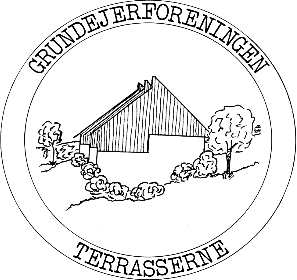 Grundejerforeningen Terrasserne, Himmelev Terrasserne 5, Himmelev, 4000 Roskilde Hjemmeside: www.terrasserne.netFLYTTEMEDDELELSETerrasserne nr.	 	Ejerskifte (overtagelsesdato) pr.:    	Dato:	 	Underskrift	UnderskriftUnderskriften kan enten være køber og sælger eller køber eller sælger samt ét bestyrelsesmedlem.Såfremt PBS benyttes – så husk afmelding/tilmeldingDenne seddel bedes afleveret til kassereren eller i postkassen – Terrasserne nr. 5Ejer indtil overtagelsesdagen:Navn:Ny adresse:Postnr. Og by:Ejer efter overtagelsesdagen:Navn:Mail:Såfremt overtegelsesdagen ikke er den 1. i en måned, er det da køber eller sælger, som betaler kontingent for den pågældende månedSåfremt overtegelsesdagen ikke er den 1. i en måned, er det da køber eller sælger, som betaler kontingent for den pågældende månedSåfremt overtegelsesdagen ikke er den 1. i en måned, er det da køber eller sælger, som betaler kontingent for den pågældende månedSåfremt overtegelsesdagen ikke er den 1. i en måned, er det da køber eller sælger, som betaler kontingent for den pågældende månedSælgerSæt krydsKøber Sæt kryds